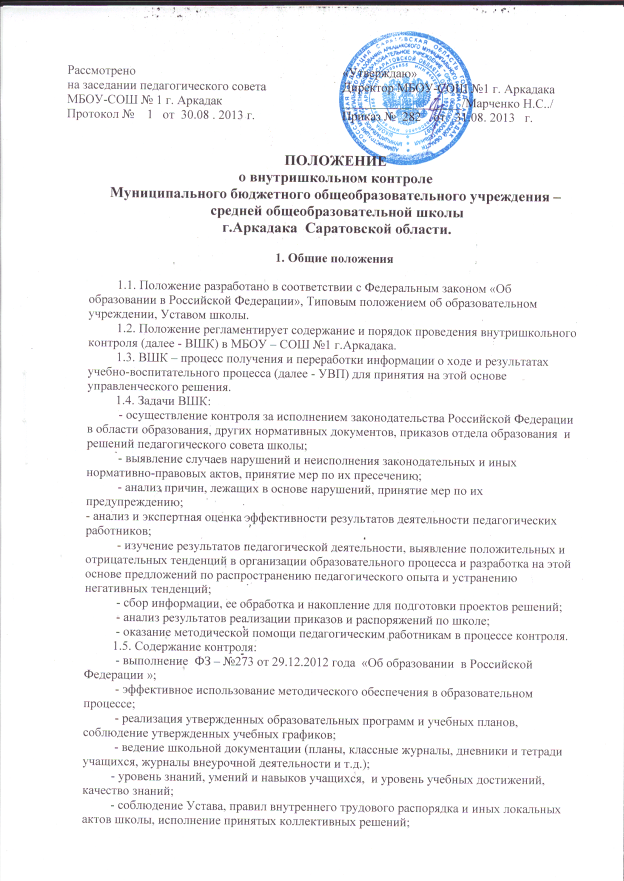 - соблюдение порядка проведения промежуточной и итоговой аттестации учащихся и текущего контроля их успеваемости;- работа творческих групп, предметных школьных  МО, библиотеки;- реализация воспитательных программ и их результативности;- организация питания и медицинского обслуживания школьников;- охрана труда и здоровья участников образовательного процесса;- состояние УМК;- выполнение санитарно-гигиенических требований и правил;- другие вопросы в рамках компетентности директора школы.1.6. Методы контроля: - анкетирование;- тестирование;- социологический опрос;- мониторинг;- письменный и устный опрос;- изучение документации;- беседа;1.7. Организация проверки состояния любого из вопросов содержания ВШК состоит из следующих этапов:- определение цели контроля;- объекты контроля;- составление плана проверки;- инструктаж участников образовательных отношений;- выбор форм и методов контроля;- констатация фактического состояния дел;- объективная оценка этого состояния;- выводы, вытекающие из оценки;- рекомендации или предложения по совершенствованию УВП или устранению недостатков; - определение сроков для ликвидации недостатков или повторный контроль. 1.8. ВШК осуществляет директор школы и заместители по учебно-воспитательной работе или созданная для этих целей комиссия. В качестве экспертов к участию в контроле могут привлекаться сторонние (компетентные) организации и отдельные специалисты. 1.9. Директор издает приказ о сроках и цели предстоящей проверки, устанавливает срок предоставления итоговых материалов и план-задание, которое определяет вопросы конкретной проверки и должно обеспечить достаточную информированность и сравнимость результатов контроля для подготовки итоговой справки. 2.0. Продолжительность проверок по вопросам ВШК не должна превышать 15 дней с посещением не менее 5 уроков, занятий и других мероприятий. 2.1. Эксперты имеют право запрашивать необходимую информацию, изучать документацию, относящуюся к предмету контроля. 2.2. При проведении планового контроля не требуется дополнительного предупреждения учителя, если в месячном плане указаны сроки контроля. В экстренных случаях директор и его заместители по учебно-воспитательной работе могут посещать уроки учителей школы без предварительного предупреждения. 2.3. Основания для проведения контроля:- заявление педагогического работника на аттестацию;- плановый контроль;- проверка состояния дел для подготовки управленческих решений;- обращение физических и юридических лиц по поводу нарушений в области образования.2. Структура внутришкольного контроля.2.1. Виды ВШК (по содержанию): - тематический контроль (тематически-обобщающий, классно-обобщающий, предметно-обобщающий, персональный) – глубокое изучение какого-либо конкретного вопроса в практике работы коллектива, подразделения, группы,  школьных МО, одного учителя или классного руководителя; - фронтальный контроль – глубокая всесторонняя проверка деятельности учителя, всего или части педагогического коллектива по целому ряду аспектов. 2.2. Формы ВШК:- персональный контроль (имеет место как при тематическом, так и при фронтальном виде контроля) – это комплексный контроль работы одного учителя в разных классах. Он проводится в плановом порядке, с тем, чтобы оценить качество выполнения учителями своих обязанностей, выявить достижения, способствовать устранению ошибок, оказывать побуждающее влияние. Проводится в основном в период аттестации педагогов.- классно-обобщающий контроль – изучение состояния учебно-воспитательного процесса в одном классе по конкретному аспекту;- предметно-обобщающий контроль – проверка качества преподавания определенного предмета в разных классах и разными учителями. Целесообразно применять эту форму ВШК в случаях, когда наблюдаются отклонения от запланированных результатов в успеваемости по определенному предмету.- тематически-обобщающий контроль – изучение одного или нескольких аспектов педагогического процесса в разных классах и по разным предметам (формирование общеучебных умений и навыков учащихся, развития познавательных интересов школьников и др);- оперативный контроль – посещение урока, воспитательного мероприятия в связи с создавшейся ситуацией (просьба учителя, настораживающее поведение школьников, низкий уровень ЗУН, обращение родителей и т.д.) - текущий контроль - проводится в ходе выполнения работ. Объектом контроля являются промежуточные результаты деятельности исполнителей, их отношение к работе, сложившиеся межличностные отношения в совместно работающих группах. Текущий контроль проводится спустя определенное время после начала работ, когда можно подвести определенные итоги сделанного. Смысл текущего контроля состоит в выявлении возможных отклонений промежуточных результатов от запланированных. - заключительный контроль – проводится после того, как работа выполнена. Объектом заключительного контроля являются результаты сделанного, которые сравниваются с требуемыми. Смысл этого контроля в том, чтобы выявить степень достижения целей, собрать информацию для планирования, если подобные работы будут проводиться в будущем. Он дает возможность лучше оценить, насколько реалистичными были первоначальные планы, и предотвратить в будущем возможные ошибки; - административный контроль – оказывает сильное влияние на работу сотрудников, проводится по четкому плану и регулярно. - коллективный контроль – осуществляется учительским коллективом в формах профессиональных дискуссий, творческих отчетов о работе – это контроль равных по положению. Его цель – оказание необходимой помощи в виде совета, рекомендаций, экспертного заключения компетентных специалистов и одновременно коллег, решающих с педагогом общие задачи; - взаимоконтроль – является наиболее эффективным при передаче опыта и повышении квалификации, может быть между специалистами равной квалификации, а также между руководителями, имеющими в коллективе одинаковый статус (руководители МО);- самоконтроль – проводится путем самостоятельного сопоставления учителем достигнутых результатов с требуемыми стандартами и нормами деятельности; - общественный контроль – контроль по изучению общественного мнения о школе, оценка образовательного учреждения родителями и общественностью;- ученический контроль – это изучение мнения выпускников о школе, выявление их уровня удовлетворенности полученным образованием.3. Разновидности внутришкольного контроля3.1. В связи с постановкой задач по контролю можно отметить разновидности контроля:- выборочный контроль – проведение периодических срезов всех видов деятельности в установленном планом порядке;- предупредительный контроль – страховка контролируемого от возможных ошибок;-  итоговый контроль – получение достоверной информации о качестве и количестве результатов труда;4. Результаты внутришкольного контроля4.1. Результаты проверки оформляются в виде аналитической справки.4.2. Проверяемый педагогический работник имеет право:- знать сроки контроля и критерии оценки его деятельности;- знать цель, содержание, виды, формы и методы контроля;- своевременно знакомиться с выводами и рекомендациями администрации;- обратиться в конфликтную комиссию профком а школы или вышестоящие органы управления образованием при несогласии с результатами контроля.4.3. По итогам ВШК в зависимости от его формы, целей и задач, а также с учетом реального положения дел:- проводятся заседания педагогического или методического советов, производственные совещания, рабочие совещания с педагогическим составом;- результаты проверок могут учитываться при проведении аттестации педагогических работников.4.4. Директор школы по результатам ВШК принимает решения:- об издании соответствующего приказа;- об обсуждении итоговых материалов контроля коллегиальным органом;- о проведении повторного контроля с привлечением определенных экспертов;- о привлечении к дисциплинарной ответственности работников;- о поощрении работников;- иные решения в пределах своей компетенции.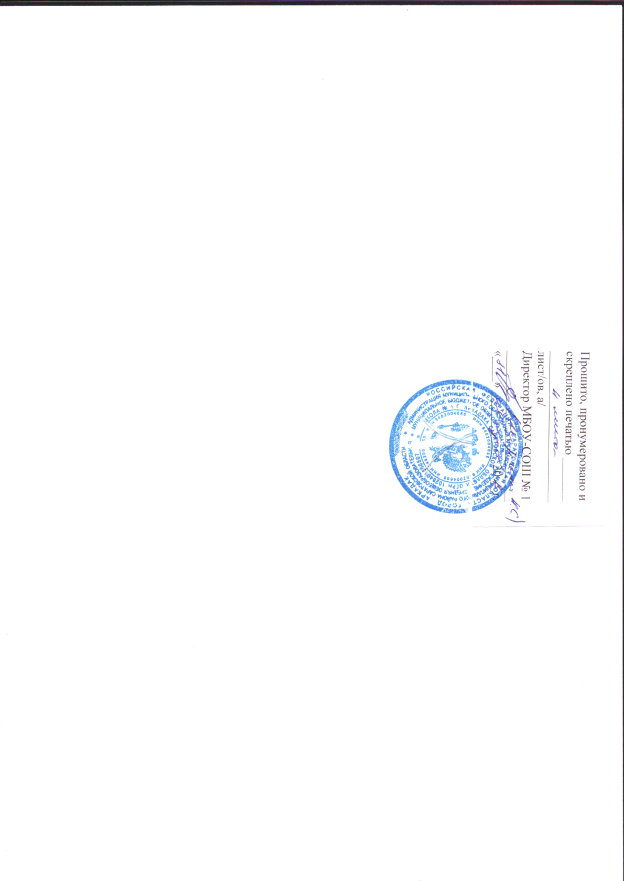 